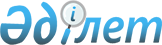 Об утверждении Правил и условий исчисления стажа работы по специальности для гражданских служащих, работников организаций, содержащихся за счет средств государственного бюджета в сферах культуры, развития языков, архивного дела и документационного обеспечения управления, физической культуры и спортаПриказ Министра культуры и спорта Республики Казахстан от 22 декабря 2016 года № 342. Зарегистрирован в Министерстве юстиции Республики Казахстан 25 января 2017 года № 14723.
      Сноска. Заголовок в редакции приказа Министра культуры и спорта РК от 20.12.2018 № 362 (вводится в действие по истечении десяти календарных дней после дня его первого официального опубликования).
      В соответствии с подпунктом 3) пункта 4 постановления Правительства Республики Казахстан от 31 декабря 2015 года № 1193 "О системе оплаты труда гражданских служащих, работников организаций, содержащихся за счет средств государственного бюджета, работников казенных предприятий" ПРИКАЗЫВАЮ:
      1. Утвердить прилагаемые Правила и условия исчисления стажа работы по специальности для гражданских служащих, работников организаций, содержащихся за счет средств государственного бюджета в сферах культуры, развития языков, архивного дела и документационного обеспечения управления, физической культуры и спорта.
      Сноска. Пункт 1 в редакции приказа Министра культуры и спорта РК от 20.12.2018 № 362 (вводится в действие по истечении десяти календарных дней после дня его первого официального опубликования).


      2. Признать утратившими силу некоторые приказы Министра туризма и спорта Республики Казахстан и Министра культуры и информации Республики Казахстан согласно приложению к настоящему приказу.
      3. Службе управления персоналом Министерства культуры и спорта Республики Казахстан в установленном законодательством порядке обеспечить:
      1) государственную регистрацию настоящего приказа в Министерстве юстиции Республики Казахстан;
      2) в течение десяти календарных дней со дня государственной регистрации настоящего приказа направление его копий в печатном и электронном виде на казахском и русском языках в Республиканское государственное предприятие на праве хозяйственного ведения "Республиканский центр правовой информации" Министерства юстиции Республики Казахстан для официального опубликования и включения в Эталонный контрольный банк нормативных правовых актов Республики Казахстан;
      3) размещение настоящего приказа на интернет-ресурсе Министерства культуры и спорта Республики Казахстан в течение десяти календарных дней после его официального опубликования;
      4) в течение десяти рабочих дней после исполнения мероприятий, предусмотренных настоящим пунктом, представление в Департамент юридической службы Министерства культуры и спорта Республики Казахстан сведений об исполнении мероприятий. 
      3. Контроль за исполнением настоящего приказа возложить на Ответственного секретаря Министерства культуры и спорта Республики Казахстан.
      4. Настоящий приказ вводится в действие по истечении десяти календарных дней после дня его первого официального опубликования.
      "СОГЛАСОВАН"
Министр здравоохранения
и социального развития
Республики Казахстан
_______________ Т. Дуйсенова
26 декабря 2016 года Правила и условия исчисления стажа работы по специальности для гражданских служащих, работников организаций, содержащихся за счет средств государственного бюджета в сферах культуры, развития языков, архивного дела и документационного обеспечения управления, физической культуры и спорта
      Сноска. Заголовок Правила в редакции приказа Министра культуры и спорта РК от 20.12.2018 № 362 (вводится в действие по истечении десяти календарных дней после дня его первого официального опубликования). Глава 1. Общие положения
      1. Настоящие Правила и условия исчисления стажа работы по специальности для гражданских служащих, работников организаций, содержащихся за счет средств государственного бюджета в сферах культуры, развития языков, архивного дела и документационного обеспечения управления, физической культуры и спорта (далее - Правила) определяют порядок и условия исчисления стажа работы по специальности для работников, гражданских служащих организаций, содержащихся за счет средств государственного бюджета, в сферах культуры, развития языков, архивного дела и документационного обеспечения управления, физической культуры и спорта (далее – работники).
      Сноска. Пункт 1 в редакции приказа Министра культуры и спорта РК от 20.12.2018 № 362 (вводится в действие по истечении десяти календарных дней после дня его первого официального опубликования).


      2. В настоящих Правилах используются следующие понятия:
      1) трудовые обязанности – обязательства работника и работодателя, обусловленные нормативными правовыми актами Республики Казахстан, актом работодателя, трудовым, коллективным договорами;
      2) трудовой стаж – время в календарном исчислении, затраченное работником на выполнение трудовых обязанностей, а также иные периоды, включаемые в трудовой стаж в соответствии с Трудовым кодексом Республики Казахстан от 23 ноября 2015 года (далее - Кодекс). Глава 2. Порядок и условия исчисления стажа работы по специальности для гражданских служащих, работников организаций, содержащихся за счет средств государственного бюджета в сферах культуры, развития языков, архивного дела, физической культуры и спорта
      Сноска. Заголовок главы 2 в редакции приказа и.о. Министра культуры и спорта РК от 20.09.2017 № 258 (вводится в действие по истечении десяти календарных дней после дня его первого официального опубликования).
      3. В стаж работы по специальности включается время в календарном исчислении, затраченное работником на выполнение трудовых обязанностей по специальности, а также иные периоды, включаемые в трудовой стаж согласно Кодексу.
      4. Стаж работы по специальности работника исчисляется с начала трудовой деятельности по специальности до подписания протокола комиссией об исчислении стажа работы по специальности, создаваемой организацией, содержащейся за счет средств государственного бюджета, в сферах культуры, развития языков, архивного дела и документационного обеспечения управления, физической культуры и спорта (далее - государственная организация).
      Сноска. Пункт 4 в редакции приказа Министра культуры и спорта РК от 20.12.2018 № 362 (вводится в действие по истечении десяти календарных дней после дня его первого официального опубликования).


      5. Документом, подтверждающим трудовую деятельность работника, может быть любой из следующих:
      1) трудовая книжка;
      2) трудовой договор с отметкой работодателя о дате и основании его прекращения;
      3) выписки из актов работодателя, подтверждающие возникновение и прекращение трудовых отношений на основе заключения и прекращения трудового договора;
      4) выписки из ведомости выдачи заработной платы работникам;
      5) послужной список (перечень сведений о работе, трудовой деятельности работника), подписанный работодателем, заверенный печатью организации (при ее наличии);
      6) выписки из единого накопительного пенсионного фонда о перечисленных обязательных пенсионных взносах;
      7) сведения из Государственного фонда социального страхования о произведенных социальных отчислениях;
      8) архивная справка, содержащая сведения о трудовой деятельности работника.
      6. Стаж работы по специальности и идентичность специальности определяется комиссией об исчислении стажа работы по специальности, состав которой утверждается руководителем государственной организации.
      7. Комиссия об исчислении стажа работы по специальности ежемесячно определяет стаж работы по специальности работников в соответствии с настоящими Правилами и Кодексом.
      Сноска. В пункт 7 внесено изменение на казахском языке, текст на русском языке не изменяется приказом и.о. Министра культуры и спорта РК от 20.09.2017 № 258 (вводится в действие по истечении десяти календарных дней после дня его первого официального опубликования).


      8. Решение комиссии об исчислении стажа работы по специальности оформляется протоколом, который остается в кадровой службе государственной организации. Копия протокола передается кадровой службой в бухгалтерию государственной организации.
      9. В стаж работы по специальности включается время, затраченное работником на выполнение трудовых обязанностей в государственной организации по соответствующей специальности, указанной в документе об образовании, а также затраченное работником на:
      1) прохождение действительной воинской службы, а также выполнения лицами офицерского состава, прапорщиками, мичманами, военнослужащими сверхсрочной службы в Вооруженных Силах, внутренних, пограничных войсках, органах управления и частях гражданской обороны Республики Казахстан и бывшего Союза Советских Социалистических Республик, в системе органов Комитета национальной безопасности Республики Казахстан и Комитета государственной безопасности Союза Советских Социалистических Республик, в Службе государственной охраны Президента Республики Казахстан, Республиканской гвардии Республики Казахстан и Национальной гвардии Республики Казахстан, кроме лиц, уволенных со службы по отрицательным мотивам;
      2) учебный отпуск, отпуск без сохранения заработной платы, а также отпуск в связи с беременностью и рождением ребенка (детей), усыновлением (удочерением) новорожденного ребенка (детей), по уходу за ребенком до достижения им возраста трех лет;
      3) обучение в учебных заведениях, организациях образования, реализующих образовательные программы профессионального повышения квалификации и переподготовку кадров, в том числе зарубежных, с отрывом от работы;
      4) участие кандидатом в выборах в Президенты, в депутаты Парламента Республики Казахстан, в депутаты маслихата, осуществление полномочий депутата Парламента Республики Казахстан, а также депутата маслихата, работающего на постоянной основе;
      5) работу за границей Республики Казахстан по направлению работодателя, если в течение двух месяцев со дня возвращения из-за границы, не считая времени переезда, вернулся к месту прежней работы;
      6) вынужденный прогул при незаконном увольнении и последующем восстановлении на работе;
      7) выполнение трудовых обязанностей по научной, педагогической или научно-педагогической деятельности в организациях образования и (или) науки по одной из следующих сфер (в зависимости от предмета деятельности государственной организации): культуры; охраны и использования объектов историко-культурного наследия; развития языков; архивного дела и документации, физической культуры и спорта;
      8) выполнение трудовых обязанностей на выборных должностях и (или) других должностях партийных, профсоюзных и комсомольских органов Казахской ССР и Республики Казахстан до 1 января 1992 года;
      9) выполнение трудовых обязанностей на должностях по идентичным специальностям независимо от сферы деятельности и организационно-правовой формы юридического лица, в которой протекала его трудовая деятельность;
      10) пребывание на государственной службе по той же специальности.
      Сноска. Пункт 9 с изменениями, внесенными приказом и.о. Министра культуры и спорта РК от 20.09.2017 № 258 (вводится в действие по истечении десяти календарных дней после дня его первого официального опубликования).

 Перечень утративших силу некоторых приказов Министра туризма и спорта Республики Казахстан и Министра культуры и информации Республики Казахстан
      1. Приказ Министра туризма и спорта Республики Казахстан от 15 марта 2010 года № 01-01-07/43 "Об утверждении Правил исчисления стажа работы по специальности работников организаций физической культуры и спорта, не являющихся государственными служащими" (зарегистрированный в Реестре государственной регистрации нормативных правовых актов № 6172, опубликованный в "Юридической газете" от 19 мая 2010 года № 70 (1866).
      2. Приказ Министра культуры и информации Республики Казахстан от 26 ноября 2012 года № 194 "Об утверждении Правил исчисления стажа работы по специальности для работников государственных организаций культуры, государственных архивов, государственных организаций в сфере развития языков и средств массовой информации" (зарегистрированный в Реестре государственной регистрации нормативных правовых актов № 8238, опубликованный в газете "Казахстанская правда" от 16 января 2013 года № 14-15 (27288-27289).
      3. Приказ Министра культуры и информации Республики Казахстан от 15 марта 2013 года № 55 "О внесении дополнения в приказ Министра культуры и информации Республики Казахстан от 26 ноября 2012 года № 194 "Об утверждении Правил исчисления стажа работы по специальности для работников государственных организаций культуры, государственных архивов, государственных организаций в сфере развития языков и средств массовой информации" (зарегистрированный в Реестре государственной регистрации нормативных правовых актов № 8401, опубликованный в газете "Казахстанская правда" от 27 апреля 2013 года № 116 (28055).
					© 2012. РГП на ПХВ «Институт законодательства и правовой информации Республики Казахстан» Министерства юстиции Республики Казахстан
				
      Министр культуры и спорта

      Республики Казахстан

А. Мухамедиулы
Утверждены
приказом Министра культуры
и спорта Республики Казахстан
от 22 декабря 2016 года № 342Приложение
к приказу Министра культуры
и спорта Республики Казахстан
от 22 декабря 2016 года № 342